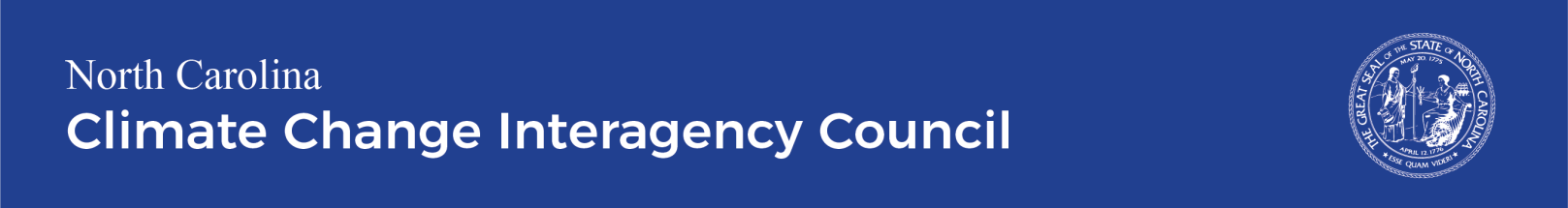 Council MembersOffice of the GovernorJeremy Tarr Policy AdvisorJeremy.Tarr@nc.govDepartment of Environmental QualitySecretary Michael S. Regan, Council ChairExecutive DesigneeSushma Masemore, P.E.Deputy Assistant Secretary for the Environment, Energy Director 919-707-8700Sushma.Masemore@ncdenr.govProgram DesigneesDepartment of TransportationSecretary J. Eric BoyetteExecutive DesigneeProgram DesigneesDepartment of CommerceSecretary Anthony CopelandDepartment of AdministrationSecretary Machelle SandersDepartment of Public SafetySecretary Erik HooksDepartment of Health and Human ServicesSecretary Mandy CohenDepartment of Natural and Cultural ResourcesSecretary Susi HamiltonDepartment of Military and Veterans AffairsSecretary Larry HallDepartment of RevenueSecretary Ronald PennyDepartment of Information TechnologySecretary Eric BoyetteTancred MillerCoastal & Ocean Policy Manager Division of Coastal Management 252-808-2808Tancred.miller@ncdenr.govToby Vinson, PESection ChiefDivision of Energy, Mineral and Land Resources 919-707-9201Toby.vinson@ncdenr.govJohanna ReeseNCDOTDeputy Secretary of Intergovernmental Affairs919-707-2820jhreese@ncdot.govChristopher Werner, PEDivision of HighwaysTechnical Services Administrator 919-707-2540cmwerner@ncdot.govColin Mellor, LGEnvironmental Policy Unit 919-707-6139cmellor@ncdot.govHeather HildebrandtStatewide Initiatives Group 919-707-0964hjhildebrandt@ncdot.govEric FrazierFacilities Management Unit 919-707-4554erfrazier@ncdot.govExecutive DesigneeGeorge Sherrill, MPA Chief of StaffOffice of the Secretary 919-814-4603gsherrill@nccommerce.comProgram DesigneeJohn Hardin, PhD Executive DirectorOffice of Science, Technology & Innovation 919-814-4639jhardin@nccommerce.comExecutive DesigneeMark Edwards Deputy Secretarymark.edwards@doa.nc.govProgram DesigneeEmily RoachEmily.Roach@doa.nc.govExecutive DesigneeDoug HolbrookDeputy Secretary/Chief Financial Officer Office of the Secretarydoug.holbrook@ncdps.govProgram DesigneePaul BraeseEnergy Program Engineer Paul.Braese@ncdps.govExecutive DesigneeIris B. Cooper Assistant SecretaryProcurement, Contracts & GrantsIris.Cooper@dhhs.nc.govProgram DesigneePeter J. Veit. P.E.Chief, Facilities Engineering & Construction Peter.Veit@dhhs.nc.govExecutive DesigneeReid WilsonChief Deputy Secretaryreid.wilson@ncdcr.govProgram DesigneeErin LawrenceDirector of Capital Projectserin.lawrence@ncdcr.govExecutive DesigneeCecil Holt DMVA Architectcecil.holt@doa.nc.govProgram DesigneePaul Berrypaul.berry@milvets.nc.gov Executive DesigneeAngela AlticeAssistant Secretary of Business Services and Support919-754-2330Angela.Altice@ncdor.govProgram DesigneeMatt KingBusiness Operations Facilities Manager 919-814-1164Matthew.King@ncdor.govExecutive DesigneeNate Denny Chief of staff 919-754-6715nate.denny@nc.govProgram DesigneeHenry KaylorDirector, Eastern Data Center Services 919-754-6320henry.kaylor@nc.gov